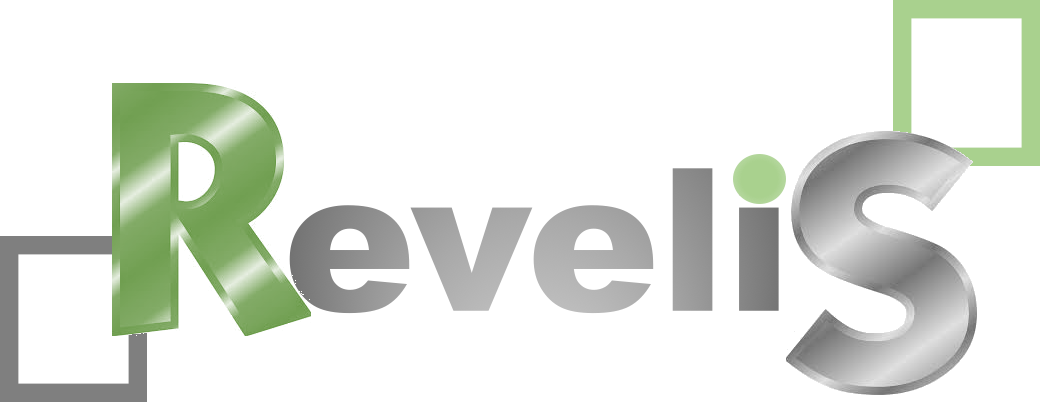 ServiziServiziServiziServiziServiziDescrizionePrezzo unitarioQuantitàImportoSconto %Progettazione e dimensionamento infrastruturaAnalisi copertura radioSupporto all'installazione concentratori/gatewaySupporto all'installazione contatori singole utenzeSupporto allinstallazione contatori su linee adduttriciSupporto allinstallazione contatori nei serbatoiSupporto allinstallazione elettrovalovole nei serbatoiFormazione personale (installatori)Formazione personale (sviluppo e integrazione software)Servizi/software di accesso ai datiServizi/software per invio comandi alle elettrovalvoleServizio di assistenza (telefonica o altro)Garanzia prodottiProdotti 
(elencare i prodotti necessari alla realizzazione del sistema sopra descritto in base alle proprie soluzioni hardware/tecniche)Prodotti 
(elencare i prodotti necessari alla realizzazione del sistema sopra descritto in base alle proprie soluzioni hardware/tecniche)Prodotti 
(elencare i prodotti necessari alla realizzazione del sistema sopra descritto in base alle proprie soluzioni hardware/tecniche)Prodotti 
(elencare i prodotti necessari alla realizzazione del sistema sopra descritto in base alle proprie soluzioni hardware/tecniche)Prodotti 
(elencare i prodotti necessari alla realizzazione del sistema sopra descritto in base alle proprie soluzioni hardware/tecniche)DescrizionePrezzo unitarioQuantitàImportoSconto %Contatore meccanico singola utenza diametro 1/2"Contatore meccanico singola utenza diametro 3/4"Sigillo antimanomissioneModulo contascattiModulo trasmissione dati verso il concentratoreDispositivo concentratore/gatewayModulo con SIM per la trasmissione su rete GSM/UMTS…Antenna RX/TXBatterieContatore per linea adduttriceElettrovalvola per serbatoioecc.